РОССИЙСКАЯ ФЕДЕРАЦИЯКАРАЧАЕВО-ЧЕРКЕССКАЯ РЕСПУБЛИКАМУНИЦИПАЛЬНОЕ КАЗЁННОЕ ОБЩЕОБРАЗОВАТЕЛЬНОЕ УЧРЕЖДЕНИЯ «СРЕДНЯЯ ОБЩЕОБРАЗОВАТЕЛЬНАЯ ШКОЛА №1 ст.КАРДОНИКСКОЙ»ПРИКАЗ            №36 25.03.2020Об утверждении перечня учебников	на 2020 – 2021 учебный год На основании  приказа  Министерства просвещения Российской   Федерации от 28.12.2018 года № 345 «О федеральном перечне учебников, рекомендуемых к использованию при реализации имеющих государственную аккредитацию образовательных программ начального общего, основного общего, среднего общего образования», приказа Министерства просвещения Российской Федерации № 233 от 08.05.2019 года, приказа № 632 от  22.11.2019 года, приказа № 249 от 18.05.2020 года «О внесении изменений в федеральный перечень учебников рекомендуемых к использованию при реализации имеющих государственную аккредитацию образовательных программ начального общего, основного общего, среднего общего образования» ПРИКАЗЫВАЮ:1.Утвердить список учебников, используемых в образовательном процессе МКОУ «СОШ  №1 ст.Кардоникской»  на 2020-2021 уч. г. (Приложение 1 ,приложение 2).2. Библиотекарю Кравцовой В.Г. подготовить информацию для родителей и обучающихся о наличии учебников в образовательном учреждении на 2020-2021уч.год.3.Ответственному за работу школьного сайта  Ерёминой Т.Н. разместить приказ с перечнем учебников на официальном сайте образовательном учреждении. 4.Контроль за исполнением приказа оставляю за собой.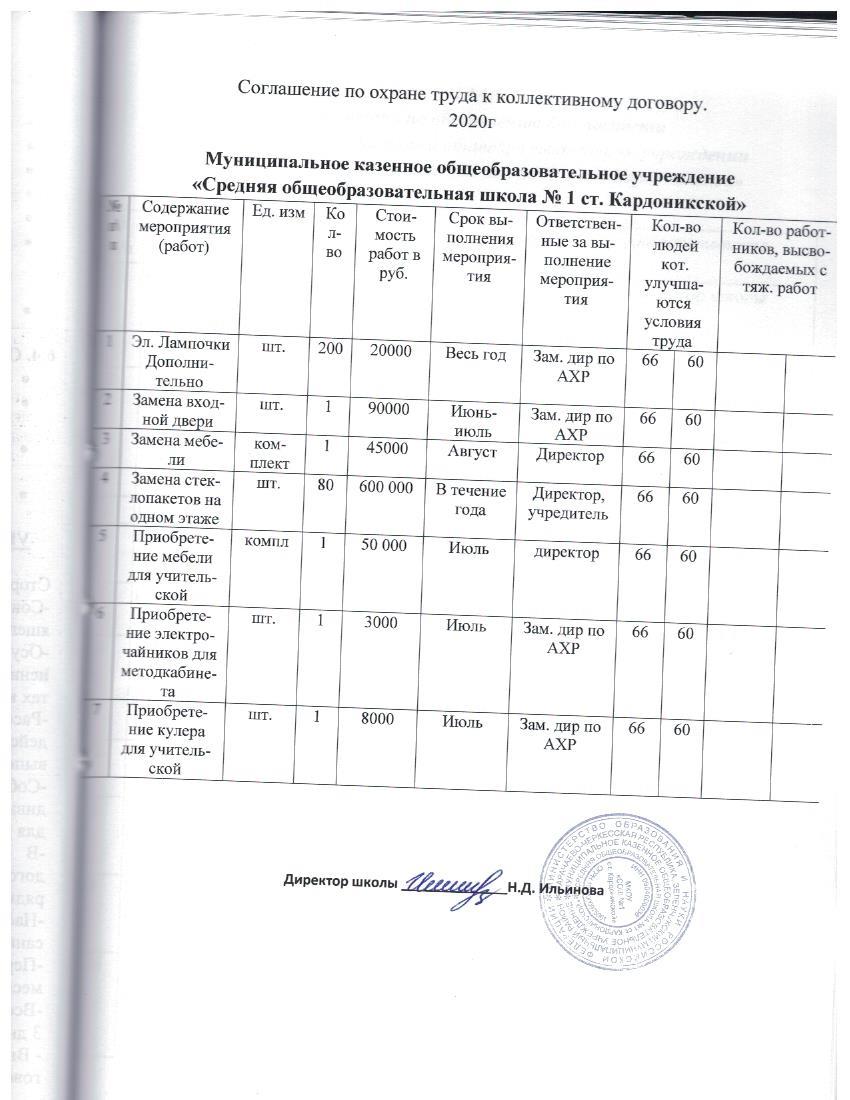 